Классный час, посвящённый 70-й годовщине Победы.1 классТема: «Никто не забыт, ничто не забыто. Города – герои.»Цели:- формирование в детях чувства патриотизма, любви к Родине и гордости за свою страну;- показать учащимся великий подвиг нашего народа во время Великой Отечественной войны;- воспитание Человека Культуры, знающего и уважающего традиции своего народа.Задачи:- познакомить учащихся с городами-героями нашей страны;- расширять знания учащихся о ВОВ;- развивать познавательный интерес к истории страны.- способствовать формированию патриотических чувств, любви к Родине, уважения и почтения к ветеранам и участникам Великой Отечественной войны. Оборудование:Компьютер.Мультимедийный проектор.Экран.Презентация.Плакаты о ВОВ.Ожидаемые результаты:   В результате проведения данного мероприятия её участники получат определённые знания, умения и навыки по работе в группе, узнают новые факты, познакомятся подробнее с историческими событиями периода войны и школьным музеем. Дети будут привлечены к творческим, экскурсионным, интеллектуальным видам работ, и результатом этого будет духовное и интеллектуальное развитие.     Ход занятияОргмомент.  Введение в тему. «Если мы войну забудем, будет вновь война».                                Р.Рождественский   - 2015 год ознаменован событием в жизни России – 70-летием победы нашего народа в Великой Отечественной войне.  В этой страшной и жестокой войне наиболее ярко проявились качества человека, такие как: беспредельная храбрость, мужество, духовное богатство и красота. С первых дней войны вместе со взрослыми врагу мужественно противостояли тысячи подростков и детей, ваших сверстников. Любому образованному человеку необходимо знать и помнить историю своей Родины, сохранять память о войне, о героях Великой Отечественной войны.- Сегодня мы поговорим о тех, кто имел мужество встать на борьбу с врагом за нашу счастливую жизнь. Вспомним всех поимённо,Горев вспомним своих.Это надо - не мёртвым,Это надо – живым.- Память. Она основа будущего. Память – это благодарность старшим поколениям за боль и страдания, которые перешли в счастье жизни сегодняшней. 3. Основная часть занятия.Беседа о Великой Отечественной Войне 1941-1945 гг.(Слайд)Цимлянск -  родная, милая земля,Часть большой России родина моя!   - Я родилась, живу и работаю  в городе Цимлянске. Мой городок красивый и уютный. В нём живут добрые, замечательные люди. (Слайд) С давних пор Цимлянск славится рукотворным Цимлянским морем, Цимлянской ГЭС, виноградниками, заводом цимлянских игристых вин, судомеханическим заводом. Эти заводы удостоенны множеством высших наград в нашей стране и за её пределами. Славится многими людьми-героями, которые жили и живут в моём городе.                                                                                    - Я рассказала вам немного о своей малой родине – о своём городе. А какие города знаете вы? - Ребята, но мы сегодня будем говорить об особых городах.           (Слайд)- Прочитайте, как же называются эти города? (Москва, Сталинград, Ленинград, Киев, … - города-герои.)(Слайд)- Своё звание «город-герой» они получили после ВОВ 1941-1945 года. Этим городам присвоено такое звание за беспримерные подвиги горожан и солдат, пришедших на защиту города. Города  сражались как люди, не уступая ни шагу врагу. Первыми городами-героями были названы Ленинград, Сталинград, Севастополь и Одесса. На сегодня звание города-героя также имеют: Киев, Москва, Керчь, Новороссийск, Минск, Тула, Мурманск, Смоленск, Брестская крепость (крепость-герой).  Более 70 лет назад власть в Германии захватили фашисты во главе с Адольфом Гитлером. Они внушили немецкому народу, что он будет господином мира. Все остальные народы станут его безропотными рабами или будут полностью уничтожены. Гитлеровцы начали Вторую мировую войну. (Слайд)-  22 июня 1941 года, 9 мая 1945 года… Две даты в жизни страны, а между ними 4 года страданий, лишений, потерь, великих побед. Великая Отечественная война 1941 – 1945 годов стала страшным испытанием для народов нашей страны. Война – это горький пот и кровь, это после каждого боя уменьшающиеся отряды бойцов, это последний сухарь, разделённый на пятерых, оставшихся в живых. Война – это письма, которых ждут и боятся получать, это погибшие молодые жизни, это несбывшиеся надежды, ненаписанные книги.  В ожесточенной борьбе наша страна и её союзники смогли разгромить фашистов. Мир был спасён.   Более 20 000 000 жизней потерял наш народ в той страшной битве. До сих пор ещё не подсчитано точное количество погибших даже спустя 70 лет. Не всех героев войны мы можем назвать поимённо. Имена многих из них остались неизвестны. В их честь в Москве воздвигнут памятник Неизвестному солдату. Огонь, который горит у могилы называется ВЕЧНЫМ, ибо этот срок отмерила подвигу наша память. (Слайд)    В каждом большом или маленьком городе, в каждой деревне  нашей огромной страны есть обелиск с красной звездой, вечный огонь. Война ворвалась в каждый дом, она была для нас всеобщим горем. Герои Москвы, Тулы, Керчи, Бреста и других городов-героев и городов Воинской Славы навсегда останутся в памяти народной. Давайте сегодня пройдём по страницам этих городов.Путешествие по городам-героям.Брест  (Слайд)     На рассвете 22 июня 1941 года без объявления войны Германия напала на нашу страну. Так началась Великая Отечественная война -  на борьбу с врагом поднялся весь народ. Горе, страдания и тяжкие испытания обрушились на нашу Родину. В одну и ту же минуту приняли бойцы первый бой по всей западной границе. На всю страну стал известен подвиг пограничников Брестской крепости, которые около месяца сдерживали дивизию противника. О стойкости и мужестве бойцов говорят надписи на стенах крепости: (Слайд)«Умрём, но из крепости не уйдём»«Я умираю, но не сдаюсь»«Прощай Родина»«Нас было трое, нам было трудно, но мы не пали духом и умрём как герои»Минск (Слайд)    В июне 1941 года Минск был захвачен немцами. Оккупация продолжалась 1100 дней.  В городе развернулась партизанская война. Минск стал адом для оккупантов. В августе 1944 года город был освобожден.Смоленск (Слайд)      После захвата Минска фашистские войска ринулись к Смоленску, издавна считавшемуся воротами на пути к Москве. 10 июля 1941 года началось Смоленское сражение, вошедшее в историю ВОВ как самое крупное сражение. Смоленск - город-воин. Много сражений выдержал он.  2 года и 3 месяца на Смоленской земле полыхал огонь войны. Гитлеровцы установили в Смоленске жестокий оккупационный режим. Создали несколько концлагерей. За время оккупации они уничтожили свыше 135 тысяч военнопленных, свыше 80 тысяч граждан нашей страны было угнано на принудительные работы в Германию. 25 сентября 1943 года советские войска освободили Смоленск. Киев  (Слайд)    Летом 1941 года Киев был в садах, раскинувшихся под синим небом. Только совсем не мирным было небо тогда. Оборона за Киев началась  11 июля 1941 года и в течении 71 дня шли бои. В сентябре город был оставлен нашей армией и 778 дней длилась гитлеровская оккупация Киева. Немецкие захватчики почти полностью разгромили город.Одесса   (Слайд)      В августе 1941 года в течении 73 дней противник стоял у стен города. Около 30 месяцев длилась оккупация Одессы. У жителей Одессы, несмотря на сражения, характер был весёлый, лёгкий, но в то же время и очень  мужественный. Моряки, идя в бой, напевали песни.Севастополь   (Слайд)      250 дней длилась героическая оборона Севастополя. Глубоко под землёй был построен целый город: госпитали, детские сады, школы, мастерские, производившие и ремонтировавшие оружие и боевую технику.  И только 9 мая 1944 года (ровно за год до общей Победы) Севастополь – город русской боевой славы -  был освобождён.Керчь  (Слайд)      Крупный порт на берегу Керченского пролива. В историю вошли бои десантников с фашистами вблизи города под названием «Огненная земля» -  36 дней и ночей на этой земле бушевал огненный смерч. Дважды оккупировали город фашисты. Вторая оккупация длилась два года. За время оккупации фашисты уничтожили 15 тысяч мирных граждан, угнали в Германию более 14 тысяч. Но дух гордого народа не был сломлен, ни смотря, ни на что! Город выстоял, хоть и пролил много крови.Новороссийск  (Слайд)      Больше года шли бои за город. В боях принимали участие не только солдаты, но и жители Новороссийска – взрослые  и дети. Морские десантники вели бои 225 дней. В октябре 1943 года завершилось освобождение города.Тула  (Слайд)     Тула - крупный центр на подступах к Москве. 24 октября 1941 года началась героическая оборона Тулы. Пришлось тулякам взять в руки своё оружие, чтобы защитить город, а вместе с тем и дорогу к Москве. 45 дней наши солдаты защищали город, задержали врага, который рвался к Москве и сорвали план противника овладеть Москвой до зимы. В этой критической обстановке защитники Тулы проявили мужество, стойкость, героизм. Сражаясь насмерть, они отстояли свой город.Мурманск  (Слайд)      Как не преступная крепость стоял на северном крыле советско-фашистского фронта героический заполярный город Мурманск. Этот город сыграл важную роль в снабжении страны во время войны. На Мурманск было сброшено более 181 тыс. зажигательных и 4 тыс. фугасных авиабомб, совершено 792 авианалёта. К концу войны город был разрушен практически полностью -  сгорело большинство жилых домов, предприятий. Но город жил, трудился, воевал.Сталинград (Волгоград)  (Слайды)                        Враг рвался к Волге, овладеть Сталинградом значило для фашистов отрезать нашу страну от нефти на юге, от новых вооружений – на востоке. Летом 1942 года началась одна из крупнейших битв ВОВ - Сталинградская битва, которая длилась 200 дней и ночей. Силы противника в 2 раза превышали наши войска.     23 августа 1942 г. Немецкие войска прорвались к Волге севернее Сталинграда. В день прорыва они подвергли город ожесточённой бомбардировке. За один день на город было сброшено  сотни тысяч бомб, город пылал, как гигантский костёр.    Символом обороны Сталинграда навечно стал «Дом Павлова». Около двух месяцев горстка бойцов во главе с сержантом Я.Ф.Павловым обороняла четырёхэтажный дом.    Через улицу от «Дома Павлова», прямо на берегу Волги, стоят руины старой мельницы. У неё разрушена крыша, изрешечены снарядами и осколками стены. Это единственное оставшееся от времён войны невосстановленное здание. Оно оставлено в Волгограде как памятник мужеству и стойкости гвардейцев, которые насмерть стояли на узкой полоске берега, но не пропустили врага к Волге.   Сталинград был практически стёрт с лица земли -  в городе были разрушены практически  все здания. После пожаров улицы Сталинграда казались мёртвыми. Ни одной зелёной ветки не осталось на деревьях: всё погибло в огне.     Мамаев курган – господствующая над городом высота 102, 0 – так именовался Мамаев курган на штабных картах. В период Сталинградской битвы он был местом самых ожесточённых боёв, ключевой позицией обороны города.             Защитники Сталинграда хорошо понимали значение кургана и образно называли его главной высотой России. Здесь они дали клятву: «Ни шагу назад!», «Стоять насмерть!».    140 дней и ночей кровопролитной битвы из 200 он был самой горячей точкой сражения. Почернел, будто обуглился, от жестокого огня курган, земля на нём за время боёв густо перемешалась с железными осколками и кровью. Но, не смотря на тяжелейшие  условия, защитники Сталинграда выстояли. 2 февраля 1943 года – день разгрома советскими войсками немецко–фашистских войск в Сталинградской битве.   Победа на Волге явилась крупнейшим военно–политическим событием. Она внесла огромный вклад в достижение коренного перелома в Великой Отечественной и всей второй мировой войне.   О величии бессмертного подвига героических защитников Сталинграда будет всегда напоминать замечательный памятник – ансамбль на Мамаевом кургане скульптора Е.Вучетича, который был открыт 15 октября 1967 года.Ленинград  (Санкт-Петербург)   (Слайды)      Победить Ленинград для немцев значило – уничтожить историю нашей страны. В союзники они взяли холод и голод. Гитлеровцы замкнули город в кольцо блокады, лишив жителей пищи, воды и тепла. Руководство фашистской Германии намеревалось стереть Ленинград с лица земли, истребить население. Голодный и холодный город выдержал        900-дневную блокаду немецко-фашистскими войсками. Защита города  стала всенародным делом.    Рабочие получали по карточкам 250 г хлеба в день, все остальные по 125 г  хлеба. В городе был страшный голод. За время блокады умерло более 640 тысяч ленинградцев.   Ленинград был отрезан от Большой земли. Только одна дорога связывала блокадный город с Большой землёй. Эта дорога была названа "Дорогой жизни".Она шла по воде через Ладожское озеро и играла большую роль в снабжении Ленинграда .   В конце января 1944 г. величественный город, площади которого политы потом и кровью героических защитников, был полностью освобождён от вражеской блокады. 27 января 1944 года – День полного освобождения Ленинграда от фашистской блокады.  (Слайд - видео)  Москва  (Слайд)      Битва за Москву началась 30 сентября 1941 года. На защиту столицы встала вся страна. Но первыми были москвичи. Москва – столица нашей Родины, поэтому враг стремился захватить город. В октябре, ноябре 1941 г. фашистские войска предприняли 2 крупных наступления на Москву. Фашисты считали, что если они захватят Москву, то война закончится победой Германии. В декабре 1941 года наши войска отбросили врага на 250 км, тем самым был развеян миф о непобедимости немецкой армии. Великая победа под Москвой заложила фундамент последующих успехов, которые были достигнуты в других битвах. (Слайд - видео)  (Слайд)Москва неизмерима в числах,Москву не выразить в словах.Полна единственного смысла                                         Питает верой нас Москва.-  В наше время Москва всегда в центре внимания планеты. Голос нашей столицы – это голос мира и дружбы.Игра «Угадай город»- Надо составить слова и прочитать названия городов. (Ростов-на-Дону, Таганрог)- А что это за города? Где они находятся? (Это города Ростовской области, в которой мы с вами живём.)- Эти города - города воинской славы – почётное звание РФ, присваиваемое городам «за мужество, стойкость и массовый героизм, проявленные защитниками города в борьбе за свободу и независимость Отечества».  Ростов-на-Дону   (Слайд)   14 февраля исполнилось 72 года со дня освобождения города Ростова-на-Дону от немецко-фашистских захватчиков. Ростов именуют «Воротами Кавказа» и южной столицей России. До Великой Отечественной войны он был большим и красивым городом. В нём проживало несколько сотен тысяч человек. В городе была развита промышленность.    (Слайд) Утром 22 июня 1941 г. ростовчане, как и все люди, узнали о вероломном нападении фашистской Германии на СССР. Немецкие войска занимали Ростов-на-Дону дважды: осенью 1941 года и летом 1942 года. В начале 1943 г. развернулись решительные сражения за столицу Дона город Ростов. Несколько дней в городе шли упорные бои.  Немецкие войска рвались на Кавказ, чтобы завладеть месторождениями нефти. Война нанесла городу большой ущерб: страшные разрушения, расстрелянные жители города.    (Слайд) Ростов-на-Дону вошёл в число десяти наиболее пострадавших от войны городов России. В городе в ходе боевых действий было уничтожено около 12 тысяч домов Местом массового уничтожения мирного населения стала Змиёвская балка на окраине города, где нацистами было убито 27 тысяч человек. Всего гитлеровцами было уничтожено более 40 тысяч человек, 53 тысячи ростовчан было угнано в Германию на принудительные работы.    (Слайд) В годы войны вместе со взрослыми проявляли бесстрашие и мужество даже дети.Жил в Ростове Витя Черевичкин,
В школе он отлично успевал.
И в свободный час всегда обычно
Голубей любимых выпускал.
- Так поётся в песне о нашем юном земляке. Отец Вити работал на «Ростсельмаше» кузнецом-калильщиком, мать – дворником. Витя отличался ответственностью и аккуратностью, хорошо учился, держал голубей. Он был таким же, как многие мальчишки города: живым, непоседливым, озорным и задиристым. Увлечение же голубями в те годы было очень распространено среди ростовских мальчишек – да и взрослых тоже. Но никто тогда и не предполагал, что это увлечение будет стоить ему жизни. Первый раз немцы вошли в Ростов-на-Дону 21 ноября 1941 года. Оккупанты бесчинствовали: грабили магазины, квартиры, разрушили школу, в которой учился Витя. На стенах вывешивались приказы, которые кончались одним и тем же: «Расстрел». Голуби в то время рассматривались как надёжное средство связи. Немцы под страхом расстрела запрещали ростовчанам держать радиоприёмники и голубей. Мальчик, живший напротив штаба, презирал и не боялся немецких солдат. Он посылал почтовых голубей с записками в Батайск, где стояли наши войска.    (Слайд)  Витю расстреляли 28 ноября – за день до того, как немцы были выбиты из Ростова. Голуби улетели в тот же день, когда убили Витю. Дотемна они сидели на крыше сарая, а утром их уже не было. О Вите узнал весь мир, когда судили нацистских преступников, к делу была приложена фотография убитого мальчика, с голубем в руке…   (Слайд) Именем Вити Черевичкина в городе Ростове-на-Дону названы улица и парк. Там же, в парке, стоит и памятник юному герою.   (Слайд) 14 февраля 1943 года после победы под Сталинградом в ходе общего отступления гитлеровцев на южном участке Восточного фронта, Ростов-на-Дону был окончательно освобождён от немецких войск. Освобождение Ростова стало первой значительной победой Красной Армии в начальный период войны (22 июня 1941 — 18 ноября 1942). Таганрог (Слайд)     Оккупация Таганрога длилась 680 дней – началась 17 октября 1941 года и окончилась 30 августа 1943 года. В период оккупации в городе действовала антифашистская организация — Таганрогское подполье, которая устраивала различные диверсии. Во время оккупации города Таганрогский детский дом был превращён немецкими властями в донорский пункт, где детей использовали для переливания крови немецким офицерам. С приближением линии фронта детский дом немцы перевезли в украинский посёлок Великая Лепетиха, где продолжали истязать маленьких узников.    (Слайд) Войскам, участвовавшим в освобождении Ростова-на-Дону, Таганрога и всей Ростовской области, 30 августа 1943 года была объявлена благодарность от имени Верховного главнокомандующего и в этот же день в  г. Москве был дан салют 12-ю артиллерийскими залпами из 124 орудий.     (Слайд)  Указом  Президента РФ 5 мая 2008 г. Ростову-на-Дону и 3 ноября 2011 г. Таганрогу за мужество и героизм защитников присвоено почётное звание – города Воинской Славы. Вы должны гордиться подвигом и славой этих городов, а так же и другими городами, деревнями и посёлками нашей области, т.к. вся наша Ростовская область очень сильно пострадала во время войны и немецкой оккупации.  (Слайд)  - Моему поколению и поколению всех взрослых, присутствующих здесь, выпало счастье жить рядом с солдатами Победы, слушать их рассказы. Можно удивиться: эти люди прошли через такие испытания, а их память сохранила столько доброго и светлого. Какую же силу духа надо было иметь, чтобы, пройдя через такую войну, не изменить добру. Всё меньше рядом с нами людей прошедших ВОВ. Но мы помним их. Мы благодарны им за нашу свободу, за их великий подвиг.    - Например, мой дедушка – Илющенко Александр Аврамович. До конца своей жизни был добрым, ласковым, любящим, заботливым человеком. Он родился в 1905 г. в украинском селе Беляевка Одесской области. (В этом году ему исполняется 110 лет.)  В 22 года он поступил в полковую школу Украинского военного округа и стал профессиональным военным. С первых дней ВОВ по заданию командования в 1941-1942 гг. в г.Тбилиси он готовил курсантов-артиллеристов на фронт.    (Слайд) Затем воевал в действующей армии на Кавказе. После войны в 1945-1946 гг. был военным комендантом в г.Кутаиси в Грузии. Когда началось строительство Цимлянской ГЭС, в 1949 году его назначили  начальником лагеря военных строителей. Так наш край стал его судьбой.   (Слайд) За мужество и героизм во время ВОВ подполковник Илющенко Александр Аврамович награждён двумя орденами Красной Звезды, орденами «Знак почёта», Красного Знамени, Отечественной войны второй степени, знаком «50 лет пребывания в КПСС» и ещё одиннадцатью медалями.           «Горячий патриот своей страны» - как говорили о нём все, кто его знал. Даже находясь уже на заслуженном отдыхе, пока позволяли силы и здоровье, продолжал работать. Вёл в Цимлянске большую военно-патриотическую работу  среди молодёжи -  приходил в школы и рассказывал детям об ужасах и тяготах войны. А каждый год 9 мая выступал от имени ветеранов войны на торжественном митинге на Боевой Славе нашего города. Я помню и я горжусь! Заключительная часть занятия.(Слайд)Никто не забыт,И ничто не забыто.- В этих словах чувство глубокого уважения к героическому прошлому. Проходят годы, уходят из жизни очевидцы событий, но люди, свершившие подвиги, живут вечно. Склоним голову перед величием подвига русского солдата. Прошу всех встать. Почтим память всех погибших в войне и умерших после неё минутой молчания.(Минута молчания)(Слайд)  - В апреле 1945 г. начался штурм Берлина – столицы Германии. Им руководил выдающийся полководец – маршал Георгий Константинович Жуков. Через две недели Красное знамя Победы развевалось над зданием рейхстага (парламента).    (Слайд) Его водрузили два солдата –  сержант Михаил Егоров и младший сержант Милитон Кантария. Они стали символами Великой Победы. За совершённый подвиг им было присвоено звание Героя Советского Союза.   И вот, наконец, долгожданная Победа! Её ждали долгих 4 года – 1418 дней!После продолжительных лет войны, 9 мая 1945 года пронеслось по всей стране: «Враг побеждён. Победа!» День 9 Мая стал Днём Победы в войне с фашистской Германией.    (Слайд)  А 24 июня 1945 года на Красной площади в Москве был проведён Парад Победы. Торжественным маршем прошли по площади солдаты-победители. К стенам Кремля были брошены знамёна разгромленных фашистских войск, которые затем были сожжены. Командовал парадом маршал К.К. Рокоссовский, а принимал парад знаменитый маршал Г.К. Жуков. (Слайд-видео)(Звучит песня «День Победы». Дети читают стихи.)В девятый день ликующего мая,Когда легла на землю тишина,Промчалась весть от края и до края:«Мир победил! Окончена война!»Победа! Победа! Великое слово,В нём слава Отчизны и слава бойца,Оно трепетать заставляет любого,Оно, как огонь, зажигает сердца!Война закончилась,Но песней опаленнойНад каждым домомДо сих пор она кружит,И не забыли мы,Что 20 миллионовУшли в бессмертие,Чтоб нам с тобою жить!Майский праздник – День Победы
Отмечает вся страна.
Надевают наши деды
Боевые ордена.Их с утра зовет дорога
На торжественный парад,
И задумчиво с порога
Вслед им бабушки глядят.    За всё, что есть сейчас у нас,За каждый наш счастливый час,За то, что солнце светит нам,Спасибо доблестным солдатам,Что отстояли мир когда-то.         (Слайд) - Мы должны помнить о тех, кто ценою своей жизни дал нам счастливую жизнь. Вы – правнуки Победы – помните через века, через года!Ещё тогда нас не было на свете,
Когда гремел салют из края в край.
Солдаты, подарили вы планете
Великий Май, победный Май!Ещё тогда нас не было на свете,
Когда в военной буре огневой,
Судьбу решая будущих столетий,
Вы бой вели, священный бой!Еще тогда нас не было на свете,
Когда с Победой вы домой пришли.
Солдаты Мая, слава вам навеки
От всей земли, от всей земли!Благодарим, солдаты, вас
За жизнь, за детство и весну,
За тишину,
За мирный дом,
За мир, в котором мы живём!
                                  (М. Владимов)- Я поздравляю всех с великим праздником – Днём Победы!  (Слайд-салют)Подведение итогов. Рефлексия.- Почему война называется Великой Отечественной?- Сколько лет она длилась?- Какой день стал Днём Победы?- Сколько лет со дня Великой Победы мы отмечаем в этом году?- Что нового вы узнали сегодня?- Что запомнилось больше всего?- Какие чувства вам пришлось испытать сегодня?ГКОУ РО общеобразовательная школа-интернатосновного общего образования г. ЦимлянскаОткрытое мероприятие1 классТема: «Никто не забыт, ничто не забыто. Города-герои.»ДАТА: 30. 04. 2015 г.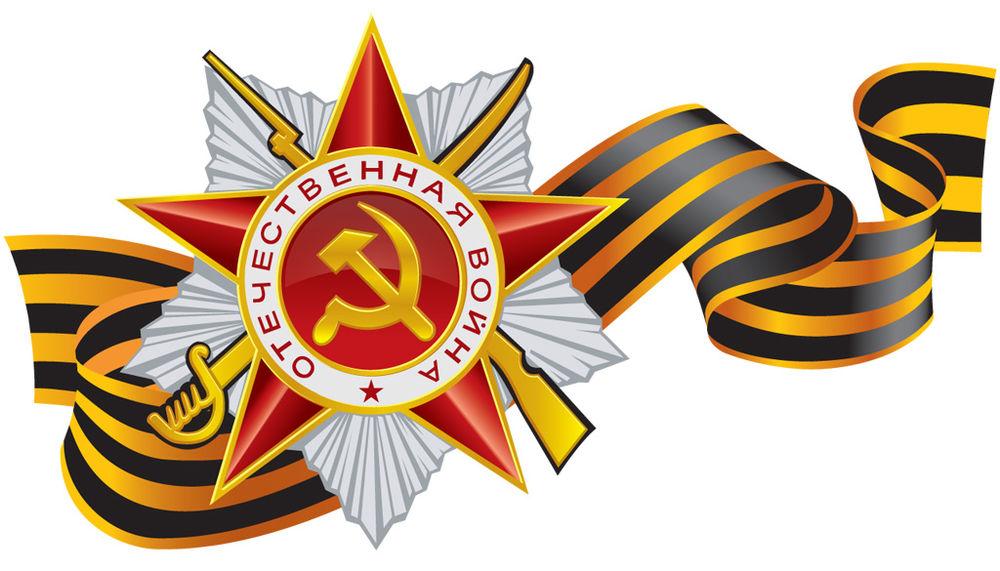                                                                             ПРОВЕЛА:учитель начальных классовИлющенко Татьяна Юрьевна